БАШҠОРТОСТАН РЕСПУБЛИКАҺЫ                                                   РЕСПУБЛИка БАШКОРТОСТАН     ЙƏРМƏКƏЙ районы                                                                       Администрация сельского     муниципаль РАЙОНЫның                                               поселения  Нижнеулу-елгинский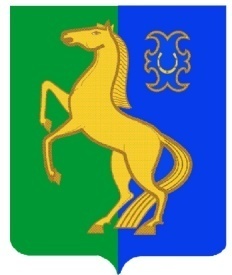      тҮбəнге олойылfа АУЫЛ СОВЕТЫ                                            сельсовет МУНИЦИПАЛЬНОГО            ауыл БИЛƏмƏҺе  хакимиƏте                                                     РАЙОНА ЕРМЕКЕЕВСКий РАЙОН      452196, Түбǝнге Олойылға, Йǝштǝр урамы,10                                          452196, с. Нижнеулу-Елга, ул. Молодежная,10      Тел. (34741) 2-53-15                                                                                    Тел. (34741) 2-53-15ҠАРАР                                                                    №  21                                              ПОСТАНОВЛЕНИЕ29  июнь  2018 й.                                                                                           29  июня  2018 г.О  мерах  по  реализации  Постановления  Правительства  Российской  Федерации  от  5  марта 2018 года  № 228 «О реестре лиц,  уволенных  в связи  с утратой  доверия»        В соответствии со статьей  15  Федерального  закона  от 25.12.2008 № 273-ФЗ «О противодействии коррупции», пунктом 3 Положения о реестре  лиц,  уволенных в связи  с утратой  доверия,  утвержденного  Постановлением  Правительства  Российской  Федерации  от  5  марта 2018 года  № 228 «О реестре  лиц,  уволенных в связи  с утратой  доверия»,ПОСТАНОВЛЯЮ:        1. Определить  управляющего  делами  Администрации сельского  поселения Нижнеулу-Елгинский  сельсовет муниципального  района  Ермекеевский  район Республики Башкортостан  Дмитриева  Алексея  Осиповича  уполномоченным  должностным  лицом,  ответственным  за включение  в реестр  лиц,  уволенных в связи  с утратой  доверия  (далее  реестр),  сведений  о лице,  к которому  было  применено взыскание  в виде  увольнения  (освобождения  от должности)  в связи  с утратой  доверия  за  совершение  коррупционного  правонарушения  (далее – сведения),  и исключение  сведений  из реестра  посредством  направления сведений в  Правительство  Российской  Федерации.         2. Контроль над  исполнением настоящего постановления  оставляю за собой.        Глава сельского  поселения					О.В.Зарянова